Paulsboro Public SchoolsTuesday July 14, 2020Minutesregular meetingAs required by the Open Public Meetings Act as presiding officer, I announce that adequate notice of this meeting has been provided by mailing on Monday, July 6, 2020 to the Paulsboro Clerk, Greenwich Township Clerk, Courier Post, South Jersey Times, Secretary of Greenwich Township Board of Education and by posting the schedule of meetings in a public place reserved for such announcements by the Board of Education.  The 2020-2021 Board of Education schedule of meetings was adopted by the Board of Education at the Reorganization Meeting on June 29, 2020. In addition, an announcement that this meeting would be conducted online was placed on the district website, Facebook and Twitter.  A phone blast announcement was sent to alert citizens that the information about the online meeting is available on the district website, Facebook and Twitter.  As usual, notice of the online meeting was posted in Paulsboro Borough Hall and sent to the newspapers. The meeting was called to order at approximately 7:00 PM by pledging allegiance to the flag with the following members present: Theresa Cooper, Robert Davis, Marvin Hamilton, Crystal L. Henderson, Joseph L. Lisa, Elizabeth Reilly, Danielle Scott, Irma R. Stevenson, and the Greenwich Township Representative, Gerald Michael. Dr. Walt Quint, Interim Superintendent, Mr. Robert Delengowski, Interim Business Administrator/Board Secretary Public CommentsNoneMotion made by Stevenson, seconded by Henderson and unanimously carried (9-0) to close public comments. Correspondence – None at this Time					Old Business	Hiring of the New SuperintendentRecommend approval to conduct a special meeting of the Board of Education on Wednesday, July 22, 2020 at 7:00 PM.  The meeting will take place on Zoom.  The purpose of the meeting is to hire the new Superintendent of Schools.  This recommendation includes approval to conduct the meeting at a later date if the contract is not ready for approval on July 22, 2020.Recommend approval for the President of the Board of Education to petition the New Jersey Commissioner of Education to extend the contract of the Interim Superintendent until the new Superintendent can begin work in Paulsboro.  Use of Red Raider On June 29, 2020 the Board of Education reviewed correspondence urging it to discontinue the use of the image of a Native American and the name Red Raider as symbols of the school athletic teams. The official symbol of the Paulsboro Public Schools is Pegasus.  The symbol has been historically red in color.  But in the spirit of full disclosure, it is also frequently displayed in silver.  The official school colors are now and have been for many years red and white.  During the 1980s the Athletic Department began to use a caricature of a Native American as the symbol of sports teams.  The symbol was unofficial and never approved by the Board of Education. During the 1990s the Board official affirmed Pegasus as the official symbol of Paulsboro High School.  At the same time, the Board of Education gave instruction to discontinue the use of the caricature of a Native American as a school symbol.  The portrait depicting a dignified Native American was the only such symbol allowed. During the 2000s, the use of the image of a Native American has been, in the main, discontinued.  The various images of Native Americans appear on some class disks displayed in the library, on some murals in the school, on the plaques for inductees into the Sports Hall of Fame and the disk displayed in the Gymnasium.  All of these images can easily be removed from display.  Red Raider and Go Big Red were used long before the Native American image became an unofficial school symbol. Having said this, these words referred to the color of the Pegasus rather than a Native American.  Bottom line, it will be relatively easy to remove images of the Native American from display in the school.  Moving away from Go Big Red and Red Raider may be a more difficult decision.    This is a policy matter that should be carefully reviewed by the Board of Education with its Attorney and Policy Consultant when revising the district Policy Manual. Boiler LicensesAt the June 29, 2020 meeting, a member asked about payment for boiler licenses.  The agreement with the Paulsboro Education Association does not include payment to employees for the initial or recertification testing for Boiler or Pesticide licenses.  The employee pays these fees but is paid an annual stipend of $694 to hang their licenses.Platform for District WebsiteAt the June 29, 2020 meeting, a member asked what platform is being used for the district website.   Paulsboro uses School Insites for its website. District ProfessionalsMotion made by Hamilton, seconded by Stevenson to approve item D.At the June 29, 2020 meeting, the Board of Education extended the agreements for the Wiener Law Group to provide legal services, Garrison Architects to provide architectural and engineering services, Anthony Villare, MD to service as School Physician and Horizon Environmental Group, Inc. to provide AHERA services for a 90-day period (July 1 – September 30, 2020).   The Board of Education instructed the Interim Superintendent and Interim Business Administrator to seek proposals from other firms to provide these services. The process to seek proposals is underway.  The administration was already seeking proposals for an auditing firm.  The Interim Business Administrator prepared the request for proposal then posted it online.  Proposals are due by July 23, 2020.Recommend approval of contracts beginning July 1, 2020 and ending June 30, 2021 for the following professional services:Wiener Law Group to provide legal servicesGarrison Architects to provide architectural and engineering servicesAnthony Villare, MD to service as School Physician Horizon Environmental Group, Inc. to provide AHERA servicesRoll Call Vote: Mrs. Cooper, Mr. Davis, Mr. Hamilton, Mrs. Henderson, Mr. Lisa, Ms. Reilly, Mrs. Scott abstain, Mrs. Stevenson, Mr. Michael voting 8 YES. Davis NO Attorney, Physician; Michael NO Attorney, Physician											Motion carriedNovember 2020 Election -  offices open for general election	Term of Office		Incumbents	Three (3) three year terms	Joseph L. Lisa					Crystal L. Henderson 					William Scott MacKenzie Election petitions are available through the Gloucester County Board of Elections office located at 550 Grove Road, West Deptford, New Jersey. Petition submission deadline to the County Board of Elections Office is Monday, July 27, 2020.New Business – None at this Time Pending ItemsPolicy Manual – Update NeededThe District Policy Manual is out of date and should be updated.  This is an appropriate project for the new Superintendent of Schools and the Board of Education.  New Jersey School Boards Association or another agency will provide leadership in this area.  Currently, the hard copy policy manual does not match what is posted online.  The online policies, in some cases, appear to be drafts.  Some recently adopted policies do not appear in the hard copy manual or online.Collective Bargaining – Paulsboro Education Association and Paulsboro Administrators AssociationAt the January 27, 2020 meeting, the Interim Superintendent suggested that the Board of Education might want to select the members who will serve on the Negotiations Committees for the contracts with the Paulsboro Education Association and Paulsboro Administrators Association.  These agreements expire on June 30, 2021.  Selection of committees now will allow them to review the existing contracts as well as attend training provided by New Jersey School Boards Association. The Interim Superintendent sent the two collective bargaining agreements to New Jersey School Board Association (NJSBA).  NJSBA will review the agreements and make suggestions.  Student-Athlete PhysicalsAt the January 27, 2020 meeting, the Board of Education agreed to change the procedure for the approval of student physical examinations for athletic participation.  The Paulsboro High School Nurse and Interim Superintendent are working on this project.  More information will be forthcoming as soon as it is available. Report of The Board Secretary/Business AdministratorMotion made by Stevenson, seconded by Henderson to approve items A which The Greenwich Township Representative may vote on.Approval for payment of bills that are duly signed and authorized. The recommendation includes authorization for the Interim Business Administrator to pay other bills needed to close out the 2019-2020 school year. (Attachments)Roll Call Vote: Mrs. Cooper, Mr. Davis, Mr. Hamilton, Mrs. Henderson, Mr. Lisa, Ms. Reilly, Mrs. Scott, Mrs. Stevenson, Mr. Michael voting 9 YES. 											Motion carriedReport of The SuperintendentExecutive Session – if neededWHEREAS the “Open Public Meetings Act:” (Chapter 231 Laws of 1975) authorizes a public body to exclude the public from that portion of a meeting at which specified topics are to be discussed, the Paulsboro Board of Education will meet in Executive Session for the purpose of discussing the following: Personnel, Student Matters, Contracts, Negotiations and Litigation.  The matters discussed will remain confidential until the need for confidentiality no longer exists.BE IT RESOLVED:  The Paulsboro Board of Education will adjourn to Executive Session to discuss personnel and legal matters the results of which may be made known upon return to regular session or when conditions warrant.Note:  The Board of Education may return to Open Public Session and may conduct business following the Executive Session. Next Meetings of the Board of EducationRegular MeetingTuesday, August 25, 2020 at 7:00 PM in the Paulsboro High School Library (or via Zoom.us if the school have not reopened)   The Board will take official action at this meeting.   The meeting is open to the public and comments will be solicited from citizens in attendance via the chat feature of Zoom.us if necessary. Motion To AdjournMotion made by Michael, seconded by Stevenson and unanimously carried (9-0) to adjourn the meeting at 8:30 PM.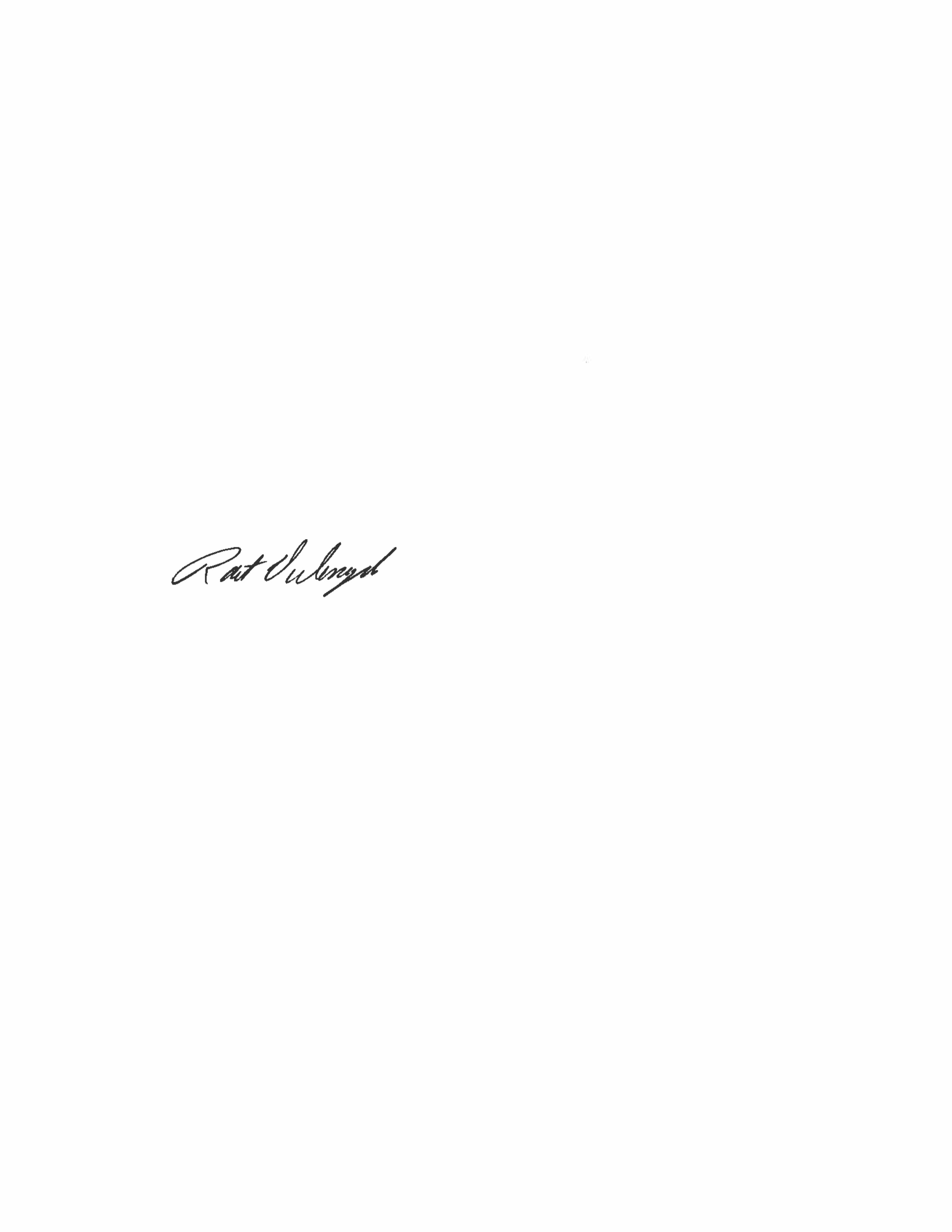 Respectfully Submitted, Interim Board SecretaryReport of The SuperintendentNote:  All Recommendations in the Report of the Superintendent are made “Upon the Recommendation of the Superintendent.”Personnel B - F:  The Greenwich Township Representative may vote on items in this section of the agenda.Motion made by Davis, seconded by Stevenson to approve items B , E-F which The Greenwich Township Representative may vote on.Informational:  All people being recommended for employment must have completed a Criminal History Background Review and met certificate / license requirements along with all necessary paperwork prior to Board of Education action unless otherwise noted.Recommend approval of the substitute teachers on the attached list from ESS (formerly 	known as Source 4 Teachers). (Attachment) Informational:  The Board of Education has a contract with ESS to provide substitute teachers for the district.  ESS verifies proper certification, Criminal History Background checks, etc.  The Paulsboro Board of Education must then approve the names of the substitute teachers in order for them to work within the district.(This recommendation was withdraw by the Interim Superintendent)  Recommend approval of a temporary voluntary transfer of Custodian John Ponter from night shift at Billingsport Early Childhood Center to day shift at Paulsboro Junior–Senior High School beginning on September 1, 2020 (or whenever schools reopen for in-person instruction).  The transfer is for a period of 60-days.  There is no change of salary or benefits for Mr. Ponter.Informational:  The position of Day Shift Custodian at Paulsboro Junior-Senior High School was included in the 2020-2021 budget.  The position is expected to be rigorous because of the volume of supplies delivered to the building as well as the size of the facility.  Mr. Ponter’s performance will be evaluated during the 60-day voluntary transfer period.  If all goes as expected, a recommendation will be forthcoming to make the transfer permanent.  At that point, a recommendation will be made to replace Mr. Ponter on the night shift.  Until that time, a substitute custodian will be used. The position was advertised open.  Supervisor of Buildings and Grounds Jack Henderson interviewed all of the internal candidates as well as several external applicants. Recommend retroactive approval to pay the following transportation and cafeteria personnel to work from Tuesday, June 16, 2020 through Tuesday, June 30, 2020 (11 days) as follows:Informational:   Ms. Brandt prepared Grab and Go meals for students.  The Bus Drivers and Aides delivered Grab and Go meals as well as picked up/dropped off assignments to students who are homeless and living outside of Paulsboro.  The above recommendation is a formality to make the record clear since these employees don’t normally work after school close (July 15, 2020) for students. Recommend approval for Cafeteria Worker Linda Brandt to work in the Summer Foods Program from July 7, 2020 through August 28, 2020.  Ms. Brandt will earn $18.53 per hour (her normal rate for the 2020-2021 school year) for 20 hours per week.  Informational:  The Board of Education approved the Summer Foods Program at its June 29, 2020 meeting.  Ms. Brandt is the only Paulsboro Public Schools employee still employed.  All other workers in the summer program are employees of Nutri-Serve (district food service provider).Recommend approval to grant the Interim Superintendent or Superintendent authority to use a letter of intent to hire staff, as needed, prior to the next regular meeting of the Board of Education. Informational: “Letter of Intent” authority allows the Superintendent to offer positions to candidates prior to the next regular meeting of the Board of Education.  At its next regular meeting, the Board of Education would be obligated to approve these appointments.  Roll Call Vote: Mrs. Cooper, Mr. Davis, Mr. Hamilton, Mrs. Henderson, Mr. Lisa, Ms. Reilly, Mrs. Scott, Mrs. Stevenson, Mr. Michael voting 9 YES. 											Motion carriedPersonnel G-H:  The Greenwich Township Representative may not vote on items in this section of the agenda.Motion made by Davis, seconded by Stevenson to approve items G-H.Recommend approval to accept the resignation with intent to retire of Loudenslager Elementary School Teacher Kathleen Brown effective at the close of business on September 30, 2020. (Attachment)Informational:   Ms. Brown served the Paulsboro Public Schools for 39 years. Recommend approval to adjust the salary of Loudenslager Elementary School Teacher Shawn Darby from BA Step I - $54,078 to BA Step K - $61,685 effective September 1, 2020 for the 2020-2021 school year as per agreement with the Paulsboro Education Association. Informational:  At the June 29, 2020 meeting, the Board of Education appointed Mr. Darby.  At that time, the Interim Superintendent of Schools indicated that he would recommend an adjustment to Mr. Darby’s salary when he was able to verify his teaching experience in Jamaica.  This verification has taken place. Roll Call Vote: Mrs. Cooper, Mr. Davis, Mr. Hamilton, Mrs. Henderson, Mr. Lisa, Ms. Reilly, Mrs. Scott, Mrs. Stevenson voting 8 YES. 																								Motion carriedMr. Michael stated, for the record, he disagreed with not being able to vote on motions G,H.Staff and Curriculum Development A-B:  The Greenwich Township Representative may not vote on items in this section of the agenda. Motion made by Stevenson, seconded by Hamilton to approve items A-B.Recommend re-approval of the following Pre-School through Grade 8 curriculum development workshops and personnel for the 2020-2021 school year.  The workshop was originally approved by the Board of Education on May 26, 2020.  This workshop is included in the 2020-2021 budget. Informational:  The change recommended above reduces the number hours for Bonnie McHale and Krista Lang from 30 to 25.  It increases the number of hours for Jennifer Hoffman from 30 to 40.  These changes are recommended because Ms. McHale and Ms. Lang are completing the curriculum work for one grade while Ms. Hoffman will be working on two grade levels. Recommend approval to participate in a pilot project in cooperation with the Child Connection Center to implement a Counseling Center at Billingsport Early Childhood Center (BECC) during the 2020-2021 and 2021-2022 school year with possible extension for an additional three years.  During year one (2020-2021) there is no cost to the Board of Education other than providing a small group work area, Internet access and access to the student data base.  The district may need to contribute approximately $9,000 to maintain the program during year two (2021-2022).  During the remaining years of the program, the district may need to contribute approximately $18,000 per year in order to sustain the program.  Draft resolution attached. (Attachment) Roll Call Vote: Mrs. Cooper, Mr. Davis, Mr. Hamilton, Mrs. Henderson, Mr. Lisa, Ms. Reilly, Mrs. Scott, Mrs. Stevenson, Mr. Michael voting 9 YES. 											Motion carriedInformational:  During late May 2020, This Interim Superintendent of Schools was notified that a program that began in the Clayton Public Schools is about to be expanded with the hope of making it a statewide service.  The program will create a Counseling Center at BECC that will be staffed by a Social Worker (2 days per week) and Behaviorist (2 days per week).  These specialists will be employed by the Child Connection Center via Gloucester County Special Services School District.  Senator Sweeney and Executive County Superintendent of Schools Ave Altersitz identified BECC as an excellent location for the first expansion of this much needed service.  On June 25, 2020, Billingsport Early Childhood Center Principal Tina Morris and Interim Superintendent of Schools Walter Quint met with representatives of the Clayton Model and Child Connection Center to discuss the program.  If approved by the Board, the staff of the Counseling Center will work cooperatively with the BECC staff to address the needs of at-risk students.  Research on the Clayton Model Counseling Center found that participating students have increased test scores in Mathematics and English Language Arts, fewer behavior incidents with peers and a positive impact on the number of students classified with disabilities.  Instructional Services A-E:  The Greenwich Township Representative may vote on items in this section of the agenda. Motion made by Stevenson, seconded by Hamilton to approve items A-E.Recommend adoption of the attached District Improvement Plan for the Quality Single Audit Continuum (QSAC) review of the Paulsboro Public Schools for the 2018-2019 school year. (Attachment)On February 20, 2020, the New Jersey Department of Education (NJDOE) conducted the QSAC review of the school district.  This comprehensive review of the district included examination of Instruction and Programs, Governance, Operations, Fiscal and Personnel.  The data used was from the 2018-2019 school year not the 2019-2020 school year. As reported previously, the QSAC review yielded scores that were below the standards established by the New Jersey Department of Education.  As a result, a District Improvement Plan must be created in four of the five QSAC areas.  This was a significant project for Interim Superintendent, Interim Business Administrator, Director of Curriculum, Instruction and Assessment and Interim Supervision of Special Service.  The QSAC area of Personnel was the only component of the review that met NJDOE standards.  Secretary to the Superintendent Deborah Kappra has primary responsibility for most of the personnel items.  Needless to say, she is to be commended for her outstanding work. Recommend approval for Paulsboro High School Teacher Barbara Thomson and Billingsport Early Childhood Center Teacher Triana Hernandez to provide English Language Learner (ELL) services during the 2020-2021 school year.  The teachers will earn $32.00 per hour.  Services will be provided on an as needed basis under the direction of Director of Curriculum, Instruction and Assessment Christine Lindenmuth.  Funds for this service are included in the Title III grant. Informational: Ms. Thompson and Ms. Hernandez are fluent in Spanish.   English Language Learner (ELL) tutoring is mandated for students with Limited English Proficiency.  These teachers provided the same services during the 2019-2020 school year. Recommend approval and/or reapproval of the following students to attend Paulsboro High School as courtesy students during the 2020-2021 school:Informational:  Many of these students have already been approved as courtesy students.  This recommendation is designed to consolidate and clarify the list of courtesy students. Courtesy Students who are the children of members of the Paulsboro Public Schools faculty are counted as “students on role.”  As such, the district receives State School Aid for them.  This aid is higher than the amount received for Choice Students.   State School Aid is not available for other courtesy students.  These students will be pushed into one of the available slots for Choice Students during the 2021-2022 school year.  That is, the district does not receive aid for these youngsters during the 2020-2021 school year but will receive Choice Aid during the 2021-2022 school year. Recommend approval to appoint the following teachers for the Paulsboro High School Credit Recovery Program.   All teachers must be Google for Education – Level I certified and hold appropriate subject area certification by the New Jersey Department of Education. * Pending verification of Google for Education Level 1 certification. Note 1:  Teachers are expected to be working online with students for 2.75 hours per day x 12 days = 33 hours of instruction.   Teachers are paid for 0.5 hours per day of preparation x 12 days = 6 hours.  Teachers will be paid for 8.5 hours to prepare for and set up the course.   Health is a 1.25 credit course so the amount of time being recommended is less than that for the 5 credit courses approved during June 2020.  Health will be offered beginning on Monday, July 27, 2020 and will conclude on Tuesday, August 11, 2020.Recommend approval for Paulsboro High School Teacher of Students with Disabilities Erica Haase to teach Grades 8-11 within the Extended School Year Program during July and August 2020 as follows: Informational: The Board of Education approved the staff for the Extended School Year Program at its June 29, 2020 meeting.  Since then, Ms. Haase agreed to teach the students in grades 8-11 in addition to the PreK section approved on June 29, 2020. Roll Call Vote: Mrs. Cooper, Mr. Davis, Mr. Hamilton, Mrs. Henderson, Mr. Lisa, Ms. Reilly, Mrs. Scott, Mrs. Stevenson, Mr. Michael voting 9 YES. 											Motion carriedInformational – Special Education End of the Year Report The attached report provides some very interesting information about the district special education program.  As has been reported previously, there are approximately 300 students attending the Paulsboro Public Schools who have been classified with disabilities.   The Child Study Team conducted initial evaluations on 35 youngsters during the school year.  Seventeen children with disabilities moved to other school districts or programs, three returned to general education classroom, and two dropped out of school.  (Attachment)Instructional Services G:  The Greenwich Township Representative may not vote on items in this section of the agenda. Motion made by Stevenson, seconded by Hamilton to approve items G.Recommend approval and/or reapproval of the following students to attend Billingsport Early Childhood Center  as courtesy students during the 2020-2021 school:Informational:  Many of these students have already been approved as courtesy students.  This recommendation is designed to consolidate and clarify the list of courtesy students. Courtesy Students who are the children of members of the Paulsboro Public Schools faculty are counted as “students on role.”  As such, the district receives State School Aid for them.  This aid is higher than the amount received for Choice Students.   State School Aid is not available for other courtesy students.  These students will be pushed into one of the available slots for Choice Students during the 2021-2022 school year.  That is, the district does not receive aid for these youngsters during the 2020-2021 school year but will receive Choice Aid during the 2021-2022 school year. Roll Call Vote: Mrs. Cooper, Mr. Davis, Mr. Hamilton, Mrs. Henderson, Mr. Lisa, Ms. Reilly, Mrs. Scott, Mrs. Stevenson voting 8 YES. 																								Motion carriedStudent Activities A- C:  The Greenwich Township Representative may vote on items in this section of the agenda. Motion made by Stevenson, seconded by Scott to approve items A-C.Recommend that the Board of Education confirm the appointment of the following staff members to work as needed to help conduct the in-person Commencement on July 7 or 8, 2020 at rates as per agreement with the Paulsboro Education Association. At the June 29, 2020 meeting, the Board of Education granted the Interim Superintendent of Schools authority to take this action.		Paulsboro High School Yearbook Advisor	Gina Morina		Paulsboro High School Nurse 			Mary PorterInformational:  At the June 29, 2020 meeting, the Board of Education approved the preliminary list of staff members needed to help conduct Commencement.  That list included:Brenda Caltabiano			Monica Garner		Mike CalabreseTahje Thomas				Adina Giovannitti  		Mark Vogeding Vincent Giovannitti 			Holly Klein			Chelsea BrownBarb Thomson				Rachel Wulk			Christine O’MalleyAaron Krasting			Tom Damminger		Chris CostenbaderJean BrownSince June 29, 2020, the yearbooks arrived so Ms. Morina helped to distribute them immediately following Commencement.  The nurse was needed because of the high outdoor temperatures. Recommend approval of the following coaches for Paulsboro High School sports teams for the 2020-2021 school year with stipends as per agreement with the Paulsboro Education Association.  This recommendation is contingent on the New Jersey Department of Education and the New Jersey State Interscholastic Athletic Association approving sports during the fall season. Informational:  All of the coaches recommended above served in the same positions during the 2019-2020 school year. Recommend approval of the following people to the position of Volunteer Athletic Paraprofessional Aide (Volunteer Coaches) for the 2020-2021 Fall Sports Season.  This recommendation is contingent on the New Jersey Department of Education and the New Jersey State Interscholastic Athletic Association approving sports during the fall season.Informational: With the following exceptions, the Volunteers recommended above served in the same manner during the 2019-2020 school year.  This is the first year that Mr. Anuszewski will serve as a volunteer for Boys Soccer.  He has served as volunteer coach for the Wrestling Team for many years.  Ms. Hoehn served as a volunteer for the field hockey team during the 2019-2020 school year but may not have been approved by the Board of Education.  She works as an Instructional Aide at Billingsport Early Childhood Center.  Roll Call Vote: Mrs. Cooper abstain, Mr. Davis NO, Mr. Hamilton YES, Mrs. Henderson abstain A,B YES C, Mr. Lisa abstain, Ms. Reilly YES, Mrs. Scott YES A,C abstain B, Mrs. Stevenson YES A,B abstain C, Mr. Michael abstain A,B YES C voting . 											Motion deniedRE VOTE Roll Call Vote: Mrs. Cooper, Mr. Davis, Mr. Hamilton, Mrs. Henderson, Mr. Lisa, Ms. Reilly, Mrs. Scott, Mrs. Stevenson, Mr. Michael voting 7 YES, 1 NO, 1 Abstain. 											Motion carriedStudent Activities D:  The Greenwich Township Representative may not vote on items in this section of the agenda. Motion made by Stevenson, seconded by Hamilton to approve items D.Recommend approval of the following athletic coaches for Paulsboro Junior High School for the 2020-2021 school year with stipends as per agreement with the Paulsboro Education Association (PEA).  This recommendation is contingent on the New Jersey Department of Education and the New Jersey State Interscholastic Athletic Association approving sports during the fall season. Informational:  All of the coaches recommended above served in the same position during the 2019-2020 school year.   The salary for 7/8th grade coaches is the same for Steps 1,2 and 3 as per agreement with the PEA.Roll Call Vote: Mrs. Cooper, Mr. Davis, Mr. Hamilton, Mrs. Henderson, Mr. Lisa, Ms. Reilly, Mrs. Scott, Mrs. Stevenson, Mr. Michael voting 9 YES. 											Motion carriedFacilities:  Informational – Indoor Air Quality ProgramSupervisor of Buildings and Grounds Jack Henderson recently completed the required report of Indoor Air Quality for the buildings owned by the Paulsboro Public Schools.  The purpose of the report is to inform employees and members of the public that the district complies with the standards for Indoor Air Quality set forth by the Public Employees Occupational Safety and Health (PEOSH) program.  The report is posted on the district website.  A copy is attached to this agenda for the convenience of members of the Board of Education.  (Attachment)Construction: Informational -  Paulsboro High School AuditoriumThe Auditorium has been out of service since August 2017 when it sustained extensive water damage while the roof was being repaired.  The roofing contractor did not cover the work area when a rain storm took place.  The district insurance company reviewed the engineering report provided by Garrison Architects and Underwood Engineering.  The district insurance company made the decision that its payment of $95,627.08 is all that the district is due for this claim.   This district insurance broker is making one final appeal to the insurance company for the purpose of obtaining additional reimbursement for the damage caused by the rainstorm. More information will be forthcoming as it becomes available. As of July 7, 2020, the ceiling grid and the acoustical panels are installed, all of the lights, fans and alarms are installed and the required inspections are complete.  The acrylic panels have also been installed in the skylight.  The plaster trim is repaired.  Once the scaffolding is removed on July 13th, 2020, the walls and floor will be painted and the curtain cleaned and fireproofed.  The Auditorium should be ready for use by school opening in September 2020.Informational – Regular Operation District (ROD) and Non-ROD ProjectsDuring 2015, the public approved two bond referendum questions for the purpose of funding repairs to the school buildings and grounds.  Items such as roof replacements, boiler replacements and security systems are “ROD” projects.  The State of New Jersey reimburses the district approximately 71% of the costs for these projects.  Non-ROD projects include repairs to the Paulsboro High School track, resurfacing the tennis courts and constructing a varsity baseball field.  The original plan was to complete the project over a four-year period beginning in 2015 and ending in 2019.  Unfortunately, many of the projects were not started/completed and, in turn, reimbursement was not received from the state.  On March 30, 2020, the Board of Education approved Frank Domin to review the documentation for the existing Regular Operating District (ROD) grants, prepare applications for reimbursement from the New Jersey School Development Authority (SDA) and handle other work that needs to be completed so that the Paulsboro Board of Education receives reimbursement for that portion of the 2015 Bond Referendum ROD projects that have already been completed.  Mr. Domin earns $55 per hour not to exceed 100 hours.  Mr. Domin is a retired School Business Administrator with ROD grant experience. Mr. Domin is completing the following tasks:Determine where the district is with the ROD grant applications.Determine the status of required paperwork.Ascertain the status of projects with the School Development Authority (SDA).Prepare required paperwork for reimbursement.Monitor and amend documentation as it moves through the SDA approval process.The Interim Business Administrator and Interim Superintendent are pleased to report that Mr. Domin has started his work.  He has already scheduled a meeting with the SDA in order to ascertain the status of the projects and reimbursement.  He is working with the school administration, Garrison Architects, the Supervisor of Buildings and Grounds and the SDA in order to expedite these essential repairs.  Finance A:   The Greenwich Township Representative may vote on items in this section of the agenda.Motion made by Stevenson, seconded by Henderson to approve items A.Recommend approval to accept a donation of $40 to have the portrait of Senator Henry Loudenslager reframed.  The donation was made by Dr. and Mrs. Walter Quint.Informational:  The antique portrait hangs in the main hall of the school the bears the Senator’s name.  The glass and frame of the portrait were damaged.  Roll Call Vote: Mrs. Cooper, Mr. Davis, Mr. Hamilton, Mrs. Henderson, Mr. Lisa, Ms. Reilly, Mrs. Scott, Mrs. Stevenson, Mr. Michael voting 9 YES. 											Motion carried   Informational – Child NutritionThe following information summarizes the financial status of the child nutrition program:Note:  Between mid-March and June 30, 2020, the schools were closed for in-person instruction as a result of the COVID -19 Pandemic. As a result, only grab and go meals were served to students.  The grab and go meal service information is provided below. Note:  The financial data provided above indicates that the grab and go meal service is not as “efficient” as the in-person child nutrition program.  There is approximately $89,000 of retained funds in the Cafeteria Account.  Some of these funds were used to subsidize the grab and go meal program through June 30, 2020. Informational – Breakfast and Lunch Service During the Mandatory School Closure Breakfast and lunch continued to be served at all three schools on a daily basis.  The “grab and go” meals were available between 9:00 AM and 10:00 AM daily.The following chart presents the number of students served per day:2,200 meals were served during Spring Recess.  Special thanks to the Borough of Paulsboro for providing Cross Guards during Spring Recess.School Re-Opening – September 2020:For the past several months, the Interim Superintendent has been working with the administrative team for the purpose of preparing for school reopening for the 2020-2021 school year.  The Interim Superintendent also participated in regular meetings on this topic with other Superintendents of Schools and the Executive County Superintendent.  Without guidance from the State of New Jersey, much of this work was considering options, barriers and “what if” thinking. Very recently, Governor Phil Murphy released his plan for reopening schools during the 2020-2021 school year.  The Interim Superintendent of Schools immediately read the plan, distributed it to district administrators and staff members as well as publishing it on the district website.  The Governor requires each school to create a plan to re-open schools.  These plans must be submitted to the New Jersey Department of Education by August 1, 2020.The Interim Superintendent is currently forming the mandated District Re-Start Committee and Building Level Pandemic Response Teams.  He is also consulting with the Greenwich Township Superintendent of Schools relative to re-opening matters that will require coordination between the two districts.  He is also meeting with School Attorney Steve Edelstein on policy matters related to re-opening.  Needless to say, the new Superintendent of Schools will be deeply involved in planning during his transition to Paulsboro.  The first step for the administration is to rough out the “game plan” for the of delivery instruction in a hybrid environment (partially in-person and partially online).  All other elements of re-opening such as health and safety, transportation, food service, facility cleaning, etc. flow out from and inform the instructional format.  At this time, the Interim Superintendent of Schools respectfully requests that Board of Education Members Danielle Scott and Irma Stevenson serve on the District Re-Start Committee.  Board participation on this committee is mandated by Governor Murphy.  Ms. Scott is both a member of the Board of Education and a parent of students attending the Paulsboro Public Schools.  Ms. Stevenson, in addition to being a member of the Board of Education, is a nurse.  Health and wellness issues are central concerns as we re-open the schools. School Safety A:  The Greenwich Township Representative may vote on items in this section of the agenda.Motion made by Stevenson, seconded by Michael to approve items A.Recommend approval of the Semi-Annual Report of Harassment, Intimidation and Bullying (HIB) and Violence, Vandalism and Substance AbuseRoll Call Vote: Mrs. Cooper, Mr. Davis, Mr. Hamilton, Mrs. Henderson, Mr. Lisa, Ms. Reilly, Mrs. Scott, Mrs. Stevenson, Mr. Michael voting 9 YES. 											Motion carriedInformational:  This report was prepared by HIB Coordinator, Mr. John Giovannitti.  (Attachment)The Self-Assessment HIB grades are also attached for the 2018-2019 school year.  This information is released by the New Jersey Department of Education for the previous school year.  The grades were determined through a self-assessment created by the New Jersey Department of Education and completed by each School Safety Team.  (Attachment)Individual HIB as well as Violence and Vandalism cases are included in the monthly Board of Education agenda under School Safety.  Semi-annually information is submitted to the New Jersey Department of Education. EmployeePositionNumber of Hours Per DayHourly RateTotalLinda BrandtCafeteria Worker5$17.79$978.45Andra TarpleyBus Driver6$24.75$1,633.50Ann AspellBus Driver6$24.92$1,644.72Marie PolimeniBus Driver6$24.92$1,644.72Ted GarretsonBus Aide4$12.29$540.76Lillie WoodBus Aide4$12.29$540.76Kelli EmerichBus Aide4$12.29$540.76SubjectGrade LevelTeachersHoursPay RateTotalMathematics P-2Prudence Hanly60$32$1,920Mathematics 3-6Bonnie McHale25$32$800Mathematics 3-6Krista Lang25$32$800Mathematics 3-6Jennifer Hoffman40$32$1,280Mathematics 7-8Tom Damminger 40$32$1,280StudentGrade  Child of a Paulsboro Teacher Chase Bish9YesJosiah Brown9NoMichael DeSimone 9NoLogan Sichelstiel 9YesJackson Sichelstiel11YesCamerin Kidd11NoTeacherSubjectNumber of StudentsNumber of SectionsHoursNote 1HoursNote 1Stipend per HourTotal StipendTeacherSubjectNumber of StudentsNumber of SectionsInstructionPreparationStipend per HourTotal StipendAnthony Chila *Health I10      13314.5$32.00$1,520Thomas HampelHealth I10      13314.5$32.00$1,520Total This Commendation  Total This Commendation  Total This Commendation  Total This Commendation  Total This Commendation  Total This Commendation  Total This Commendation  $3,040Total Approved In June 2020Total Approved In June 2020Total Approved In June 2020Total Approved In June 2020Total Approved In June 2020Total Approved In June 2020Total Approved In June 2020$12,800Credit Recovery Grand Total Credit Recovery Grand Total Credit Recovery Grand Total Credit Recovery Grand Total Credit Recovery Grand Total Credit Recovery Grand Total Credit Recovery Grand Total $15,840TeacherGrade Number of StudentsNumber of SectionsHoursHoursStipend per HourTotal StipendTeacherGrade Number of StudentsNumber of SectionsInstructionPreparation Stipend per HourTotal StipendErica Haase8-117160.519.5$32$2,560StudentGrade  Child of a Paulsboro Teacher Blasé Cooper2YesGage BelloccinoPreKYesPositionStaff Member2020-2021 SalaryStepHead Football CoachGlenn Howard$8,112.003Asst. Football CoachThomas Richardson$5,662.003Asst. Football CoachKevin Harvey$5,662.003Asst. Football CoachKarron Whitsett$5,662.003Asst. Football CoachJonathan Musso$5,662.003Head Cross Country CoachChris Costenbader$5,475.003Head Field Hockey CoachMonica Koraido$5,713.003Assistant Field Hockey CoachGina Morina $4,646.003Head Girls Soccer CoachMandy Gattuso$5,713.003Assistant Girls Soccer CoachChelsea Brown$4,646.003Head Boys Soccer CoachStacy Anuszewski$5,177.002Assistant Boys Soccer CoachTahje Thomas$4,646.003Head Cheerleading CoachErica Scott$2,763.003Assistant to the Athletic DirectorMark Vogeding $5,691.003Volunteer SportWayne FarrowFootballFran SimpsonFootballSteve Anuszewski   Boys SoccerAlison Hoehn   Field HockeyIrma StevensonField Hockey                 Position  Staff Member2020-2021  SalaryStep7 & 8 Grade Cross Country CoachTony Chila$3,181.0037 & 8 Field HockeyDevin Bellocchio$3,181.002MonthExpensesRevenues Revenue - ExpensesSeptember $91,549.74$87,300.76-$4,248.98October$96,524.58$110,069.96$13,545.38November $73,887.51$83,364.50$9,476.99December $69,221.27$74,426.66$5,205.39January$96,317.26$102,163.92$5,846.66February$85,827.59$95,073.58$9,245.99March$65,961.44$59,043.70-$6,917.75April$49,952.76$32,418.63-$17,534.13May$42,421.79$32,559.98-$9,861.81June 40,832.53$30,998.69-$9,833.84Year to Date$712,496.38$707,420.38-$5,076.10DateAverage Number of  Students Served per DayAverage Number of Meals Served per DayTotal Meals Served March 17 – April 17, 202025751411,814April 20 – May 15, 2020 27554910,988May 18 – June 15, 2020 (End of School Year)2464929,366June 16 – June 30, 2020 (Seamless Summer Option)1863724,084Grand Total Grand Total Grand Total 36,252